Freedom of Information Request You asked for the following information from the Ministry of Justice (MoJ):Please could you provide me with answers to the following questions under the Freedom of Information Act.1. For each of the past five calendar years, please could you tell me how many people have been prosecuted for causing death by dangerous driving in the UK.2. For each of the five years, please could you say how many of those who have been prosecuted have been convicted.3. Of those convicted, please can you say how many received a suspended sentence in each of the years.4. Of those jailed, please can you state what the average prison sentence was in each of the years.5. Of those jailed, please can you state how many received the maximum 14-year sentence.I look forward to receiving your response within 20 working days.Your request has been handled under the Freedom of Information Act 2000 (FOIA), and I apologise for the delay in responding, which was due to administrative errors.  I can confirm that the department holds some of the information that you have asked for. However, most of the information that is held is exempt under section 21 of the FOI Act because it is reasonably accessible to you, and I am pleased to inform you that you can access it via the following links. The number of defendants proceeded against at magistrates courts and found guilty and sentenced at all courts of causing death by dangerous driving, in England and Wales, from 2011 to 2015 (and indeed going back to 2005), can be found in the Criminal Justice Statistics Outcomes by Offence section in the latest annual Criminal Justice Statistics publication.  Scroll down to and select number 4.4 Causing Death by Dangerous Driving (MOT).  https://www.gov.uk/government/statistics/criminal-justice-system-statistics-quarterly-december-2015Section 21 of the Freedom of Information Act exempts disclosure of information that is reasonably accessible by other means, and the terms of the exemption mean that we do not have to consider whether or not it would be in the public interest for you to have the information. I can also confirm that no offenders were sentenced to the maximum sentence of fourteen years in custody in the period in question.Please note that statistics reported to Justice  Analytical Services cover England and Wales only.  If you wish to receive statistics on court proceedings in Scotland or Northern Ireland, these are under the remit of the Scottish Government and the Department of Justice Northern Ireland.  They can be contacted via the below links:-http://www.scotland.gov.uk/About/Information/FOIhttp://www.dojni.gov.uk/index/foi.htm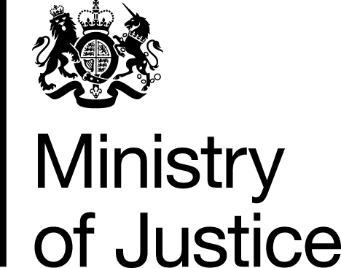 Our Reference: 514-16 FOI 107760October 2016